Facts & Figures zum „German Pavilion“ MarktinformationenDer indische Markt für Fenster- und Fassadentechnik zeigte in den vergangenen Jahren große Zuwächse und das Marktvolumen wird von Branchenexperten auf etwa 2,2 Milliarden Dollar geschätzt. Dabei haben Aluminiumprodukte mit 50% den höchsten Marktanteil. Städte wie Neu Delhi und Mumbai erfahren aktuell ein großes Wachstum. Die Bereiche Fenster, Türen und Fassaden stehen dabei stellvertretend für den dynamischen Aufschwung des Bausektors in Indien.Quelle: https://www.gff-magazin.de/nuernbergmesse-will-mit-fenster-tueren-und-fassade-in-indien-wachsen/150/4616/346132MesseinformationenDie ZAK Doors & Windows ist in Indien die führende Fachmesse für Türen, Fenster und Fassaden und findet 2019 bereits zum 16. Mal statt. Die Aussteller präsentieren den Fachbesuchern Maschinen, Systeme, Fassadenverkleidungen, Fassadenelemente, und Fertigprodukte im Bereich der Fenster- und Fassadentechnik. Parallel findet die ZAK Aluminium Extrusions Expo statt, deren Austeller unter anderem auf das Präzessionsstrangpressen von Aluminiumlegierungen spezialisiert sind, sowie die ZAK Glass Technology Expo mit Fokus auf Technologien zur Glasbearbeitung.Rückblick Messedaten 2018Im Jahr 2018 präsentierten mehr als 200 Aussteller aus 20 Ländern den rund 23.000 Besuchern ihre Produkte. Dabei nimmt die Anzahl ausländischer Aussteller stetig zu.Angebotsschwerpunkte Produktgruppen FensterRohstoffe für Fenster- und FassadenbauFassadenelementeMaterialien zur FassadenverkleidungMaschinen (z. B. zur Aluminium-, Holz-, oder Stahlverarbeitung)TürenGeländerBesucherstruktur(Innen-)ArchitektenBauunternehmer(Groß-)HändlerGewerbetreibende aus dem Bereich Türen, Fassaden und FensternGewerbetreibende im Glas- und MetallbauHersteller (u. a. aus dem Bereich Türen, Fenster und Tore)GebäudetechnikerBerater im FassadenbauInvestorenTermin12. – 15.12.2019MesseveranstalterZak Trade Fairs & Exhibitions Pvt. Ltd.TurnusjährlichMessewebsitehttp://zakdoorsandwindows.com/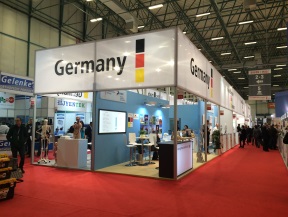 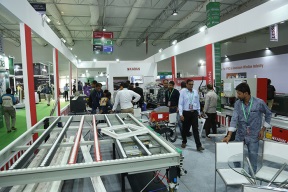 Deutscher Firmengemeinschaftsstand:Ihre Vorteile auf einen Blick:gute Platzierung des „German Pavilion“ Standpaket in hochwertigem Design (inklusive Standbau, Teppich, 
Mobiliar, Elektrizität, etc.)kostenlose Nutzung der Ausstellerlounge und der Kommunikations-
einrichtungentechnische und organisatorische Hilfestellung durch unsererfahrenes Team (vor und während der Messe)Vermittlung erfahrener Dienstleister vor OrtUnterstützung bei:Reisevorbereitungen und LogistikAbwicklung von Katalogeinträgenzusätzlichen MarketingmaßnahmenBeteiligungsbeitragKomplettpaket- mit Standbau:				9 bis 100 m² Standfläche:		200 Euro/m²ab 101 m²:				470 Euro/m²- ohne Standbau:				50 bis 100 m² Standfläche:		190 Euro/m²ab 101 m²:	290 Euro/m²Informationszentrum (Infopoint-Paket mit ca. 2 m² Standfläche)- mit Standbau:	550 EuroAnmeldeschluss: 16. Juni 2019Unterstützender Verband						VFF - Verband Fenster + Fassade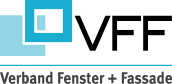 Herr Frank ReinmüllerWalter-Kolb-Str. 1-760594 Frankfurt / MainTel.: +49 (69) 955054-16Fax: +49 (69) 955054-11E-mail: reinmueller@window.de Internet: www.window.deVeranstalterGerman Pavilion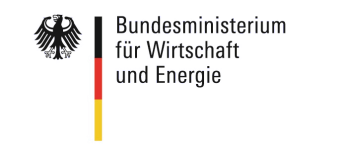 in Zusammenarbeit mit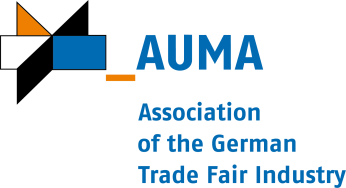 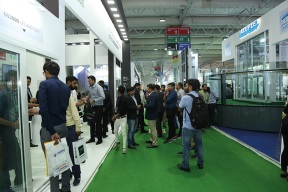 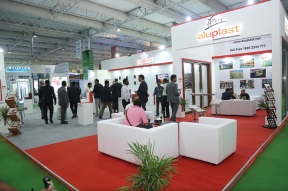 